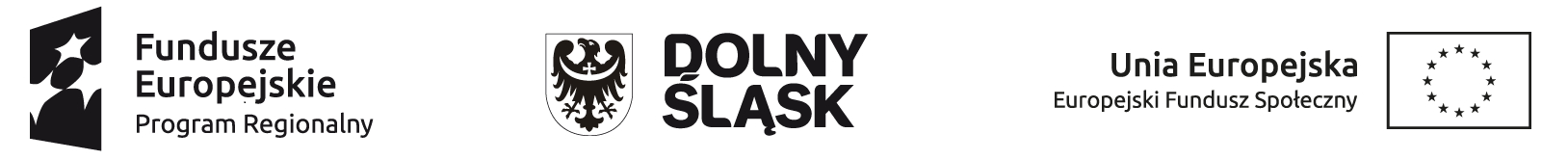 SZCZEGÓŁOWY HARMONOGRAM UDZIELANIA WSPARCIA W PROJEKCIE*pt. Wsparcie Kształcenia Zawodowego –Poprawa efektówNr RPDS.10.04.01-02-0001/19Nazwa Partnera: GMINA LEGNICA						LUTY 2022 r.Rodzaj wsparciaData realizacji wsparcia     Godziny w których  wsparcie jest realizowane (od … do….)Dokładny adres realizacji wsparcia Staż – technik weterynarz01.02.2022r.- 04.02.2022r.Od 08.00 do 16.00 (4 dni x 8 godz. = 32 godziny) - 2 osobyGabinet Weterynaryjny Sebastian Hudyka59-220 Legnica, 
ul. Oś Kartuska 12/11Staż – technik weterynarz07.02.2022r.- 11.02.2022r.Od 08.00 do 16.00 (5 dni x 8 godz. = 40 godzin) - 2 osobyGabinet Weterynaryjny Sebastian Hudyka59-220 Legnica, 
ul. Oś Kartuska 12/11Staż – technik weterynarz14.02.2022r.Od 15.30 do 17.30 (2 godziny) - 2 osobyGabinet Weterynaryjny Sebastian Hudyka59-220 Legnica, 
ul. Oś Kartuska 12/11Staż – technik weterynarz15.02.2022r.Od 15.30 do 17.30 (2 godziny) - 2 osobyGabinet Weterynaryjny Sebastian Hudyka59-220 Legnica, 
ul. Oś Kartuska 12/11Staż – technik weterynarz19.02.2022r.Od 08.00 do 16.00 (8 godzin) - 2 osobyGabinet Weterynaryjny Sebastian Hudyka59-220 Legnica, 
ul. Oś Kartuska 12/11Staż – technik weterynarz21.02.2022r.Od 15.30 do 17.30 (2 godziny) - 2 osobyGabinet Weterynaryjny Sebastian Hudyka59-220 Legnica, 
ul. Oś Kartuska 12/11Staż – technik weterynarz22.02.2022r.Od 15.30 do 17.30 (2 godziny) - 2 osobyGabinet Weterynaryjny Sebastian Hudyka59-220 Legnica, 
ul. Oś Kartuska 12/11Staż – technik weterynarz26.02.2022r.Od 08.00 do 16.00 (8 godzin) - 2 osobyGabinet Weterynaryjny Sebastian Hudyka59-220 Legnica, 
ul. Oś Kartuska 12/11Staż – technik weterynarz28.02.2022r.Od 15.30 do 17.30 (2 godziny) - 2 osobyGabinet Weterynaryjny Sebastian Hudyka59-220 Legnica, 
ul. Oś Kartuska 12/11ZSBStaże -  2 os. (kontynuacja)Zajęcia przygotowujące do egzaminów zawodowych  14 luty 2022r.8:00 ÷ 9:30 (2h lekcyjne) - gr. 2technik elektrykZespół Szkół Elektryczno-Mechanicznych
ul. Skarbka 4
59-220 LegnicaZajęcia przygotowujące do egzaminów zawodowych  16 luty 2022r.14:15 ÷ 15:45 (2h lekcyjne) - gr. 1technik informatykZespół Szkół Elektryczno-Mechanicznych
ul. Skarbka 4
59-220 LegnicaZajęcia przygotowujące do egzaminów zawodowych  21 luty 2022r.8:00 ÷ 9:30 (2h lekcyjne) - gr. 2technik elektrykZespół Szkół Elektryczno-Mechanicznych
ul. Skarbka 4
59-220 LegnicaZajęcia przygotowujące do egzaminów zawodowych  23 luty 2022r.14:15 ÷ 15:45 (2h lekcyjne) - gr. 1technik informatykZespół Szkół Elektryczno-Mechanicznych
ul. Skarbka 4
59-220 LegnicaZajęcia przygotowujące do egzaminów zawodowych  28 luty 2022r.8:00 ÷ 9:30 (2h lekcyjne) - gr. 2technik elektrykZespół Szkół Elektryczno-Mechanicznych
ul. Skarbka 4
59-220 LegnicaZSEMZaj. dod. – 10 hZajęcia przygotowujące do egzaminów zawodowych  16.02.2021 r.23.02.2022 r.Od 15:05 do 16:35 ( 2 godziny) technik mechanikOd 15:05 do 16:35 ( 2 godziny) technik mechanikZespół Szkół Technicznych i Ogólnokształcących im. Henryka Pobożnegow Legnicy,ul. Złotoryjska 144, 59-220 LegnicaZajęcia przygotowujące do egzaminów zawodowych  16.02.2021 r.23.02.2022 r.Od 14:15 do 16:30 (3 godziny) technik spedytorOd 14:15 do 16:30 (3 godziny)technik spedytorZespół Szkół Technicznych i Ogólnokształcących im. Henryka Pobożnegow Legnicy,ul. Złotoryjska 144, 59-220 LegnicaStażod 28.02.2022do 25.03.20224 osoby - Technik mechanikWienerberger Ceramika Budowlana Sp. z o.o. zakład Kunice, ul. Ceramiczna 1, 59-216 KuniceZSTiOZaj. dod. – 10 h, staż - 4 os.Zajęcia przygotowujące do egzaminów zawodowych  14.02.202216.02.202221.02.202223.02.202215.00 - 18.00[ po 4 godz. każdego dnia ] = 16 h technik mechatronikZespół Szkół Samochodowychul. Słubicka 759-220 LegnicaZajęcia przygotowujące do egzaminów zawodowych  14.02.202216.02.202221.02.202223.02.202215:00-18.00[ po 4 godz. każdego dnia ] = 16 h  technik pojazdów samochodowychZespół Szkół Samochodowychul. Słubicka 759-220 LegnicaStaże 31.01.2022 – 29.04.202208.00 – 16.00 – 12 os. technik pojazdów samochodowychkontynuacjaStaże 31.01.2022 – 29.04.202208.00 – 16.00 – 6 os. technik mechatronikkontynuacjaZSS Zaj. dod. - 32 h, staże – 18 (kont.)Zajęcia przygotowujące do egzaminów zawodowych (technik obsługi portów i terminali)02.02. 2022 r.03.02. 2022 r.04.02. 2022 r.16.02. 2022 r.22.02. 2022 r.23.02. 2022 r.24.02. 2022 r.od 10.00 do 12:15 (3 godziny) – gr. 4od 10.00 do 12:15 (3 godziny) – gr. 4od 9.00 do 12:45 (5 godzin) – gr. 4od 14.20 do 15:50 (2 godziny) – gr. 4od 14.20 do 15:50 (2 godziny) – gr. 4od 14.20 do 15:50 (2 godziny) – gr. 4od 14.20 do 15:50 (2 godziny) – gr. 4Zespół Szkół Ekonomicznych, Im. Stefana ŻeromskiegoPl. Słowiański 5,59-220 LegnicaZajęcia przygotowujące do egzaminów zawodowych (technik ekonomista)02.02. 2022 r.07.02. 2022 r.15.02. 2022 r.16.02. 2022 r.18.02. 2022 r.22.02. 2022 r.23.02. 2022 r.25.02. 2022 r.od 8.00 do 14:00 (8 godzin) – gr. 3od 8.00 do 14:00 (8 godzin) – gr. 1od 14.30 do 16:00 (2 godziny) – gr. 1od 14.30 do 16:00 (2 godziny) – gr. 3od 07.15  do 08:45 (2 godziny) – gr. 2od 14.30 do 16:00 (2 godziny) – gr. 1od 14.30 do 16:00 (2 godziny) – gr. 3od 07.15  do 08:45 (2 godziny) – gr. 2Zespół Szkół Ekonomicznych, Im. Stefana ŻeromskiegoPl. Słowiański 5,59-220 LegnicaZSEZaj. dod. – 47 hZajęcia przygotowujące do egzaminów zawodowych 23.02.2022r.5 godzin – od 1310 do  1655  (technik handlowiec)CKZiU59-220 Legnica, ul. Lotnicza 26CKZiU Zaj. dod. - 5 hGmina LegnicarazemZaj. dod. – 104 hStaże – 20 (kontynuacja ze I 2022)